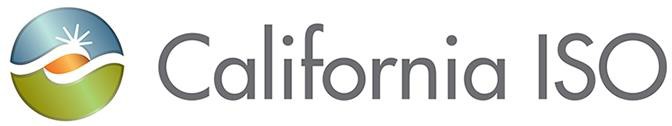 Capacity Procurement Mechanism EnhancementsTrack 2 Draft Tariff Language- CPM Soft Offer CapAppendix A Definitions*****A capacity price of $6.317.34/kW-month ($75.6888.09/kW-year), as described in Section 43A.4.1.1.*****Section 43A*****43A.4.1.1	Price Component of a CSP OfferOffers of capacity to a CSP shall contain a single price denoted in units of $/kW-month. The price offered into a CSP shall not be less than zero. Offer prices are subject to the CPM Soft Offer Cap of$6.317.34/kW-month ($75.6888.09/kW-year). CPM Capacity shallwill not be compensated by the CAISOat a rate higher than the CPM Soft Offer Cap unless a Resource Owner of Eligible Capacity makes the required resource-specific cost filing with FERC pursuant to Section 43A.4.1.1.1.*****